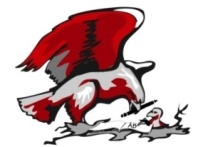 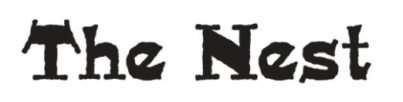 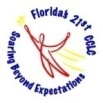 UMC Youth and Children’s Center2019/20 Student Application/Registration Form Date:  ________________________________Site Attending (check one):  ____ First UMC Youth and Children’s Center - Eastpoint____ Carrabelle Municipal ComplexProgram Attending (check one):____After- School____SummerStudent Name: Last____________________________First_________________________Middle___________________________Gender: ____ M   ____ F   	Date of Birth _______/_______/_______     Age:  ________________________School Attending:  ______________________________ Grade entering for 2019-20 School Year: _____________ Racial/Ethnic Group (check ALL that apply):____ American Indian/Alaska Native____ Asian/Pacific Islander____ Black or African-American____ Hispanic or Latino____ White or Caucasian AmericanDoes this student come from a single parent family? (check one):  ____ No	____ Yes (Female headed)      ____ Yes (Male headed)Has this student been identified as having limited English proficiency?  Yes _____  No _____Does this student have a special need or disability other than limited English proficiency (Example:  ESE)? Yes _____  No _____If yes, please describe: _____________________________________________________________________________________________Is this student identified as homeless?  Yes _____  No _____Is this student ELIGIBLE for free or reduced lunch?  Yes _____  No _____Student Caregiver(s)/ Authorized Persons for Pick-UpStudent’s Primary Caregiver(s):
Name:  _____________________________ 	Relation to student:  ________________________________Home Phone: ______________________  Cell: ___________________ 
Street Address:  ________________________ City: ________________ State/Zip Code _______________Name:  _____________________________ 	Relation to student:  ________________________________Home Phone: ______________________  Cell: ___________________ 
Street Address:  ____________________________ City: ________________ State/Zip Code:___________In addition to the caregiver(s) listed above, I authorize the following individuals to pick-up my child at any time. I know these persons and agree to allow The Nest staff to release my child into their care.  Name				Home Phone	Cell Phone	Work Phone	Relation to child_________________________	____________	____________	____________	______________________________________________	____________	____________	____________	______________________________________________	____________	____________	____________	______________________________________________	____________	____________	____________	______________________________________________	____________	____________	____________	_____________________Transportation______ I, or an authorized person, will pick up my child from the site location each day.______ My child has permission to walk home from the program.______ My child will ride bus home at end of program.Student Medical HistoryPlease provide copy of immunization recordsAny special medical needs?  Yes _____  No _____ If YES, please describe: __________________________________________Food allergies?   Yes _____  No _____ If YES, please describe: ____________________________________________________Other allergies?   Yes _____  No _____ If YES, please describe: ____________________________________________________Corrective lenses for vision?   Yes _____  No _____	Hearing aids or FM system?  Yes _____  No _____Are there any other special needs The Nest staff needs to be aware of?  _______________________________________________________________________________________________________________________________________________________________________________________________________________________________________________________________________________________UMC Youth and Children’s Center is a 21st CCLCThe Nest Code of Conduct*Students will participate at all times with good attitudes.		*Students will follow staff directions without arguing.	*Students will be kind to everyone with their actions and words.	*Students will keep their hands and feet to themselves.If a student does not follow these rules, they will be given a time-out from their activity.  After two time-outs, a student referral will be written by the staff member. This referral needs to be signed and returned. Consequences will be given and written on the referral form.  After four referrals, the child will be expelled from The Nest.  Certain behaviors, such as physical violence (in anger or play), threats, or harassment will result in a referral and a suspension from the program for no less than two days. Documentation AgreementBy signing below, I authorize the staff of UMC Youth and Children’s Center, a 21st CCLA, and other media representatives to interview, photograph and/or videotape my child for use in promotional materials, newspaper articles, online news stories on The Nest website, Facebook and for documentation purposes. Release of Student RecordsThe UMC Youth and Children’s Center is a 21st CCLC program and obtains performance and outcome data from the Franklin County School and Franklin County Learning Center.  Data includes, but is not limited to, test scores, MAP scores, report card grades, attendance records and behavior code violations.  By signing below, I authorize The UMC Youth and Children’s Center to obtain such data to fulfill the reporting requirements of the 21st Century Community Learning Center grant.Selection CriteriaUMC Youth and Children’s Center, a 21st CCLC, is open to all students in grades PreK-8, with priority provided to those students performing in the lowest 25th percentile on the Fsa reading and/or math sections. The Nest is open to students regardless of race or economic status. I realize that UMC Youth and Children’s Center, a 21st CCLC, is a voluntary program and not required. By signing below, I agree to the above policies, rules and procedures.Attendance PolicyStudents who are enrolled in The Nest must make an effort to attend five days a week and stay for the full program day. Funding for The UMC Youth and Children’s Center is based on the number of students attending and the site’s total hours of operation. Students who do not stay for the full time or who come on an irregular basis will not receive all the program’s services and will not be able to complete the required pre, mid and post tests required by the grant to chart students’ improvement.Excused absences will include those that are excused based on the school district policy. Unexcused absences may result in removal from the program based on available openings. Slots CANNOT be held for students as drop in and those with repeated absences. Parent/Guardian Signature________________________________________________ Date___________________Application does not automatically place student in programProgram will notify parent/guardian if student will be placed in program or waiting listIf placed on waiting list, students will be placed in program on first come first serve based on grade level